Собрание представителей сельского поселения Васильевкамуниципального района Безенчукский Самарской областичетвертого созыва    РЕШЕНИЕ«22»  сентября2020 г.									№8/1О формировании постоянных комиссий  Собрания представителей  сельского поселения Васильевка  муниципального района Безенчукский Самарской области четвертого созыва	В соответствии с Уставом сельского поселения Васильевка  муниципального района Безенчукский Самарской области, Собрание представителей  сельского поселения Васильевка  муниципального района Безенчукский Самарской области четвертого созыва                                         РЕШИЛО:Сформировать  постоянные комиссии Собрания представителей сельского поселения Васильевкамуниципального района Безенчукский Самарской области четвертого созыва в следующем составе:- Бюджетно - финансовая и нормотворческая комиссия:	- Воргодяева Ю.С.;	- Луконина Н.В.;	- Крыгина Н.П.;	- Вдовенко Е.С.;	- Крыгина Н.П.- Комиссия по социальным вопросам и депутатской этике:	- Каткасова О.М.;	- Крицкая Т.В.;	- Вдовенко Е.С.;	- Луконина Н.В.;	- Киселев Н.А.- Комиссия по транспорту, жилищно – коммунальному хозяйству и благоустройству:	- Лунин А.Ю.;	- Вдовенко А.С.;	- Киселев Н.А.;	- Воргодяева Ю.С.;	- Вдовенко Е.С.;	- Лунина И.А.2. Настоящее Решение вступает в силу со дня его принятия.3. Опубликовать  настоящее Решение в газете «Вестник сельского поселения Васильевка»Председатель Собрания представителейсельского поселения Васильевкамуниципального района БезенчукскийСамарской области 								Е.С.Вдовенко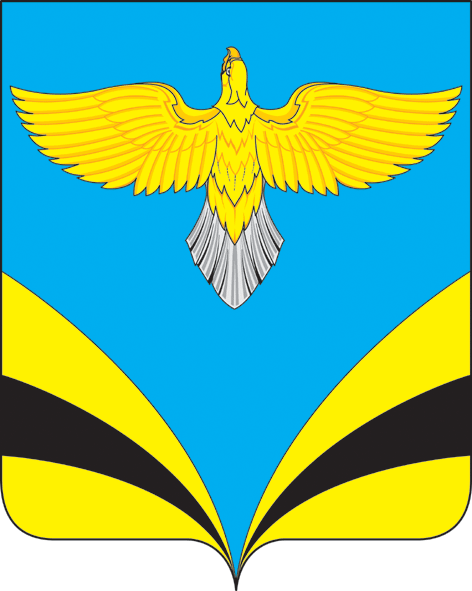 